AP Psychology 12 									        Ms. Carey
Unit 7- COGNITION 
Memory  
Modules 31-33 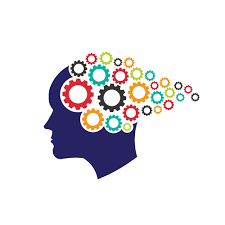 Name: _________________________ 
Date: __________________________
Block: __________________________

Module 31- Studying and Encoding Memories (p.326) Define Memory- To a psychologist, evidence that learning persists includes these three retention measures:

1) Recall – 2) Recognition- 3) Relearning –

A famous pioneering memory researcher was named Hermann __________________________________. 
Memory Models: How do psychologists describe the human memory system? ENCODING -
STORAGE -
RETRIEVAL -Define Parallel Processing- To explain our memory-forming process Richard Atkinson and Richard Shiffrin (1968 & 2016) proposed a three stage model… Explain/Define each of these stages: 

1) SENSORY MEMORY
2) SHORT TERM MEMORY 
3) LONG TERM MEMORY 


This model has since been updated by Alan Baddeley & others with the following editions. 
Please define them. 

Working MemoryAutomatic Processing Dual Track Memory: (p.330) 
Effortful Versus Automatic ProcessingDefine EXPLICIT MEMORYDefine EFFORTFUL PROCESSING Define AUTOMATIC PROCESSING Define IMPLICIT MEMORIES SENSORY MEMORY (p.331-332)
Define ICONIC MEMORY -Define ECHOIC MEMORY –EFFORTFUL PROCESSING STRATEGIES (p.333-334)
What are some effortful processing strategies that can help us remember new information? Define Chunking AND give an example- Define Mnemonics AND give an example – Define Hierarchies AND give an example- What is SPACING EFFECT? What is TESTING EFFECT? 
What is SHALLOW PROCESSING? What is DEEP PROCESSING? Module 32- Storing & Retrieving Memories (p.339) 
Memory Storage- Retaining information in the Brain: 
EXPLICIT MEMORIESWhat roles do the frontal lobes and hippocampus play in memory processing? Explain. Define Semantic Memory and Episodic Memory
What is the hippocampus and what is it responsible for? Explain Memory Consolidation: IMPLICIT MEMORIES: 
What roles do the cerebellum and basal ganglia play in memory processing? 

     A) The Cerebellum:      B) Basal Ganglia: How do emotions affect our memories? 
      A) Amygdala: 
       B) Flashbulb Memories: Synaptic Changes: Define Long Term Potential (p.342)OUR TWO MEMORY SYSTEMS: 
Please complete the following diagram using Figure 32.4 on p.344 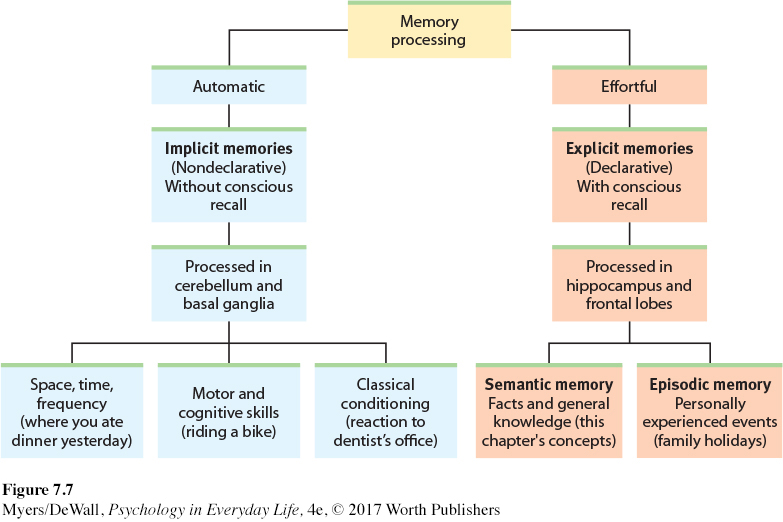 MEMORY RETRIEVAL (p.344) Define Retrieval Cues: Explain Priming: Explain Encoding Specificity Principle: Explain Context-Dependent: Explain State-Dependent: Explain Mood Congruent Memory: Define the Serial Position Effect: MODULE 33: Forgetting, Memory Construction, and Improving Memory (p.350)Define Anterograde Amnesia: 

Define Retrograde Amnesia: 

Explain Encoding Failure: Explain Storage Decay: 

Define and give an example of PROACTIVE INTERFERENCE: 

Define and give an example of RETROACTIVE INTERFERENCE: Define Regression: Define Reconsolidation: Define the Misinformation Effect: Explain what source amnesia is: Define déjà vu: IMPROVING MEMORY: (p.362) What are the SEVEN ways they propose improve memory? List them below: *** Who is HERMAN EBBINGHAUS and what does his forgetting curve show us about the nature of storage decay??  